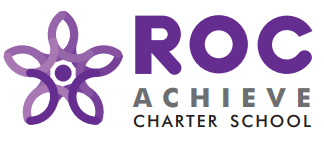 Notice of Meeting of the Board of Trustees of ROC Achieve Charter SchoolWednesday, January 13, 2021 at 4:00pmPursuant to Governor Cuomo’s Executive Order 202.87 issued on December 30, 2020, extending through January 29, 2021 the suspension of in-person meeting requirements of the Open Meetings Law, the ROC Achieve Charter School Board of Trustees meeting scheduled for Wednesday January 13, 2021 at 4:00pm will be held electronically via a Zoom video conference. Members of the public may attend the Board meeting via this link:https://us02web.zoom.us/j/88595989843?pwd=RENOVjIvSmluYmt4U05paGh2M0U5dz09A recording of this meeting will be transcribed and posted on the website at: www.rocachieve.orgAGENDACall to orderPublic CommentApproval of April board meeting minutes (Please review transcript of April 21, 2020 meeting at www.rocachieve.org)Review Petition for Dissolution and supporting documents, and discuss timing for submission and next stepsVote on the voluntary dissolution of ROC Achieve Charter SchoolVote on authorization to sign and submit Petition for Dissolution and additional documentation and all other necessary acts in connection therewithNew businessAdjournment 